Дата: 23.04.2020Група: Ас-84Предмет: хіміяТема : «Розв’язування задач»ІнструкціяПовторити теоретичний матеріал § 22 підручник П.П. Попель, Л. С. Крикля «Хімія» 11 клас: https://pidruchnyk.com.ua/470-hmya-popel-kriklya-11-klas.htmlЗаписати до зошита те, що виділено спеціальним фоном.Вирішити задачі.Повторення вивченого матеріалуРозрахунки за хімічними рівняннями в разі надлишку реагентуДля здійснення деяких реакцій учені або технологи беруть надлишок одного з реагентів, тобто більшу його масу чи об’єм, ніж потрібно за хімічним рівнянням. Це забезпечує достатню швидкість реакції не лише на її початку, а й при завершенні.Перед проведенням реакції між речовинами з’ясовують, чи достатньо кожної речовини для взаємодії з іншою. Із цією метою виконують відповідний розрахунок за хімічним рівнянням. Якщо виявиться, що один із реагентів наявний у надлишку, то масу (або об’єм) продукту реакції обчислюють за масою (об’ємом) речовини, яка повністю прореагує.Розглянемо, як проводять розрахунки в разі надлишку одного з реагентів.Алгоритм розв’язування обчичелення маси продукту реакції за масами реагентів, якщо один з яких узячто в надлишку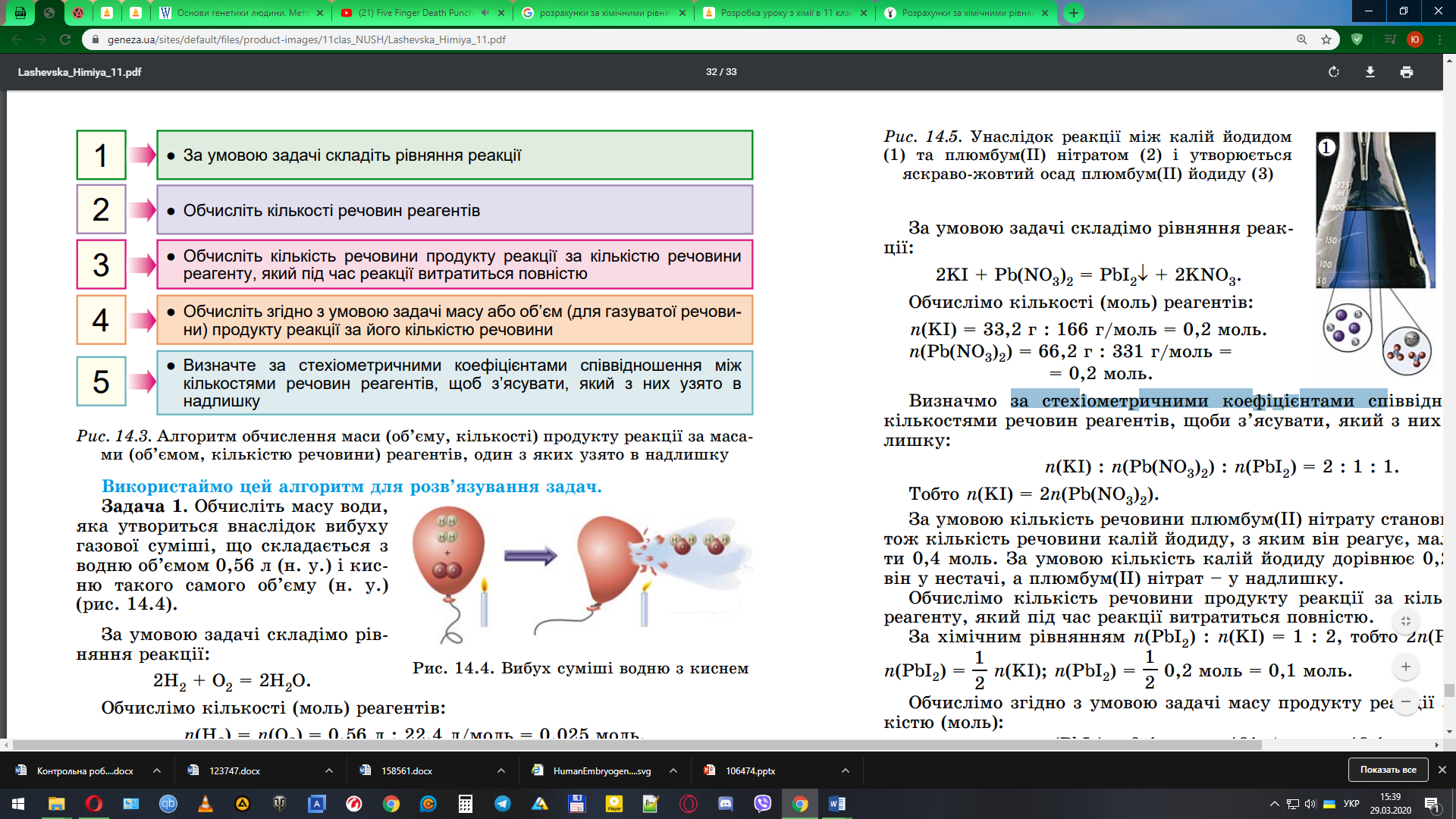 ПРИКЛАДИ РОЗВ’ЯЗУВАННЯ ЗАДАЧЗАДАЧА 1.Для здійснення реакції взяли 0,92 г натрію і 3,55 г хлору. Обчислити масу натрій хлориду, що утвориться.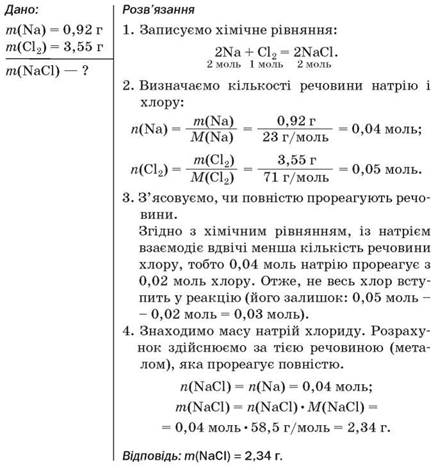 ЗАДАЧА 2.Для добування ферум(ІІ) сульфату за реакцією заліза із розбавленою сульфатною кислотою рекомендують використовувати 10 %-й надлишок кислоти. Обчислити масу кислоти, яка має бути в розчині, необхідному для добування 20 г ферум(ІІ) сульфату.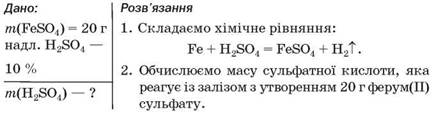 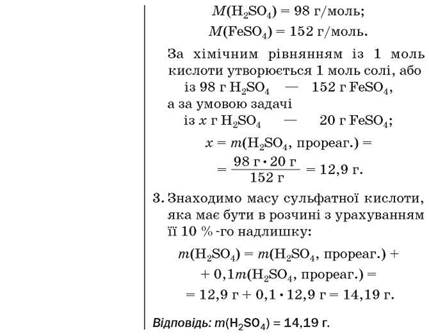 Відносний вихід продукту реакції (§ 11) визначають за речовиною, яка може повністю витратитися під час хімічного перетворення, а не за тією, що наявна в надлишку.ЗАДАЧА 3.Після нагрівання суміші 8,8 г кальцій оксиду із 7,1 г фосфор(V) оксиду утворилося 15 г кальцій ортофосфату. Обчислити відносний вихід продукту реакції.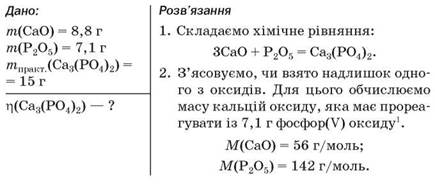 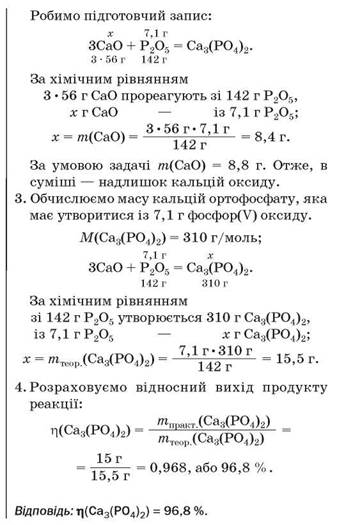 1 Можна розрахувати масу фосфор(V) оксиду, яка має вступити в реакцію з 8,8 г кальцій оксиду.Окисно-відновні реакції        Окисно-відновні процеси супроводжуються переходом (або відтягуванням) електронів від одних атомів до інших. При цьому частинка (атом, молекула або іон), яка приймає електрони (акцептор електронів), виступає окисником і в процесі реакції відбувається її відновлення (ступінь окиснення знижується). Частинка (атом, молекула або іон), яка віддає електрони (донор електронів), виступає відновником і в процесі реакції відбувається її окиснення (ступінь окиснення підвищується).Наприклад:CuSO4 + Fe → FeSO4 + Cuокисник        Cu2+ +  → Cu0                 процес відновлення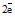 відновник        Fe -  → Fe2+                процес окиснення       Необхідно пам’ятати, що атоми елементів, які мають вищий ступінь окиснення, проявляють лише окисні властивості; атоми елементів з нижчим ступенем окиснення – лише віднові властивості, а з проміжним – можуть бути окисниками і відновниками. Наприклад, Сульфур у наступних сполуках+6                                 -2                             +4проявляє властивості: H2SO4 – окисника, H2S – відновника, H2SO3 – і окисника, і відновника.       Сила окисників та відновників визначається за рядом напруг металів і рядом окисно-відновних потенціалів, який є кількісною характеристикою спорідненості іонів і атомів до електрону.       Напрямок протікання ОВР можна визначити зіставленням окисно-відновних (електродних) потенціалів двох пар іонів або атомів, наприклад: E0Fe3+/Fe2+ = 0,77 В, а E0Fe2+/Fe0 = -0,44 В, зазначаючи при цьому, який валентний перехід має місце (див. додаток Є).       Для розрахунку коефіцієнтів використовують метод електронного балансу:     +7                +4                            +2                            +6       2KMnO4 + 5Na2SO3 + 3H2SO4 = 2MnSO4 + K2SO4 +  5Na2SO4 + 3H2O                 5e                 2eСКЛАДАННЯ ЕЛЕКТРОННОГО БАЛАНСУРозв'язання задач.На двох трьох прикладах учитель показує порядок складання електронного балансу.У записаному рівнянні реакції визначити ступені окиснення всіх елементів.Визначити, які елементи в процесі хімічної реакції змінюють ступінь окиснення.Записати окремо процеси окиснення та відновлення з указівкою кількості електронів, що беруть участь у кожнім процесі.Визначити окисник і відновник.Визначити коефіцієнти, на які необхідно помножити рівняння окиснення й відновлення, щоб кількість електронів, відданих відновником і прийнятих окисником, була однаковою.Просумувати рівняння окиснення й відновлення з урахуванням отриманих коефіцієнтів або розставити відповідні коефіцієнти у вихідному рівнянні. (СЛАЙД)Оформлення окисно-відновної реакції з електронним балансом повинно виглядати таким чином: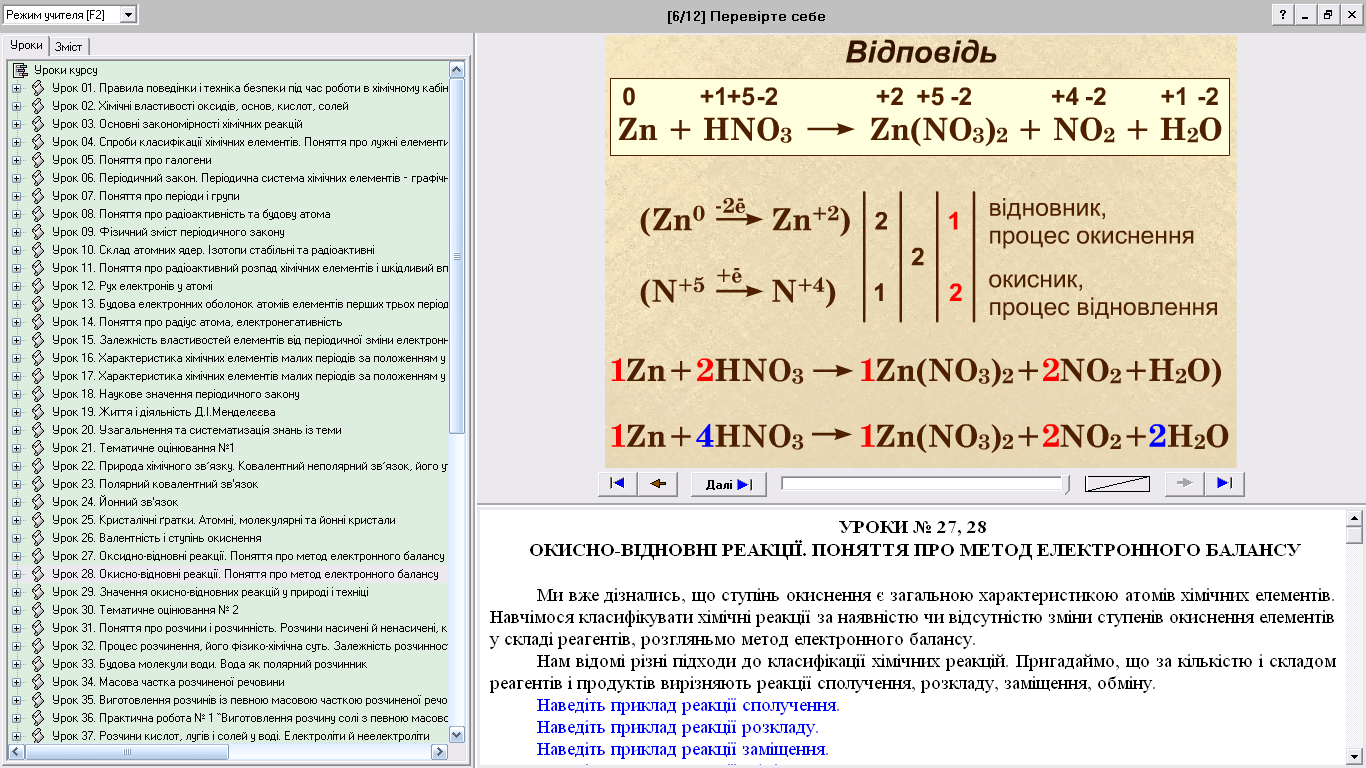 ЗАДАЧІ ДЛЯ САМОСТІЙНОГО ВИРІШЕННЯ1. Під час взаємодії азоту об'ємом 56 л (н. у.) із воднем було одержано амоніак масою 72,25 г. Обчисліть відносний вихід продукту реакції. 2. Під час взаємодії сульфур(І\/) оксиду об'ємом 40,32 л (н. у.) із киснем було одержано сульфур(УІ) оксид масою 100,8 г. Обчисліть відносний вихід продукту реакції.3. Обчисліть об'єм чадного газу (н. у.), що утвориться під час пропускання вуглекислого газу об'ємом 112 л (н. у.) крізь розпечений кокс, якщо відносний вихід продукту реакції становить 85 %. 4. Яку масу хлоридної кислоти з масовою часткою хлороводню 35 % добуто в результаті реакції 1,17 кг натрій хлориду з достатньою кількістю концентрованої сульфатної кислоти, якщо відносний вихід хлороводню становив 80 %?5. Визначити ступінь окиснення елемента у сполукахСульфуру у сполуках: H2S, H2SO3, H2SO4, H2SO2, CS2, H2S2O5, H2S2O7, MgS.Мангану у сполуках: MnO, Mn2O3, MnO2, MnO3, Mn2O7, K2MnO3, K2MnO4, KMnO4.Хрому у сполуках: CrO, Cr2O3, CrO3, KCrO2, K2CrO4, K2Cr2O7, Mg(CrO2)2, Cr2S3.Брому у сполуках:HBr, KBrO, KBrO3, KBrO4, AlBr3, Br2O, BrO2F.6. Методом електронного балансу знайти коефіцієнти у рівняннях реакцій: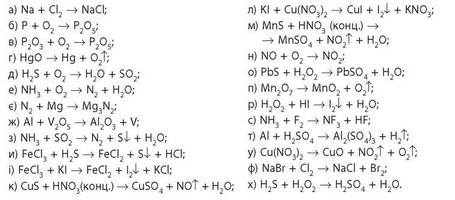 в) Al + H2O → Al(OH)3 + H2